Presentación de la innovación en odontología digital a los cirujanos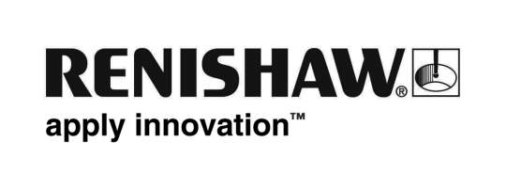 ¿Se puede tener lo mejor de ambos mundos en el mundo dental digital? Esa fue la pregunta planteada en una reciente reunión organizada por Renishaw en el Real Colegio de Cirujanos (Royal College of Surgeons) de Londres, en el Reino Unido.Los asistentes conocieron cómo el proceso de fabricación por aportación de material utilizado en implantología dental está mejorando el rendimiento operativo mediante la mejora de la calidad del producto, el desarrollo de la investigación, los procedimientos médicos y los resultados obtenidos en los pacientes.Ed Littlewood, director de marketing de la División de Productos Dentales de Renishaw, mostró a los asistentes cómo Renishaw fue transformando  el flujo digital entre los dentistas y los laboratorios a través de su producción global y sus servicios de CAD CAM.Los asistentes vieron las ventajas de la impresión 3D de metal sobre el fresado y el colado, en términos de material de desecho, calidad de la producción, consistencia y precisión. Se les mostró cómo un laboratorio dental de referencia que había sustituido el colado por estructuras de fundido láser estaba obteniendo el 100% de informes de satisfacción de sus clientes dentistas.También conocieron que, mientras los métodos sustractivos como el fresado, normalmente, conllevaban más costes al aumentar la complejidad del trabajo, el enfoque híbrido establecido por Renishaw en el campo de la implantología ofrecía "lo mejor de ambos mundos".El Sr. Littlewood explicó que era posible crear la forma de un producto mediante la impresión 3D y luego fresar la interfaz para obtener una elevada precisión en el ajuste del implante, explotando las ventajas de cada proceso. Añadió: "Con nuestros LaserAbutmentsTM , este enfoque permite a Renishaw producir coronas atornilladas de forma rápida y rentable".El mismo espíritu de innovación se está canalizando hacia la impresión 3D para cirugía cráneo-maxilofacial, ayudando a desarrollar un flujo de trabajo digital de principio a fin en el diseño de implantes y en la producción, para obtener mejores resultados quirúrgicos, plazos más rápidos y ahorro de costes del NHS (Sistema Nacional de la Salud).-Fin-